ПЛАН ЗАСТРОЙКИ КОМПЕТЕНЦИИ «ОБСЛУЖИВАНИЕ ГРУЗОВОЙ ТЕХНИКИ»Типовой План застройки конкурсной площадки по компетенции «Обслуживание грузовой техники»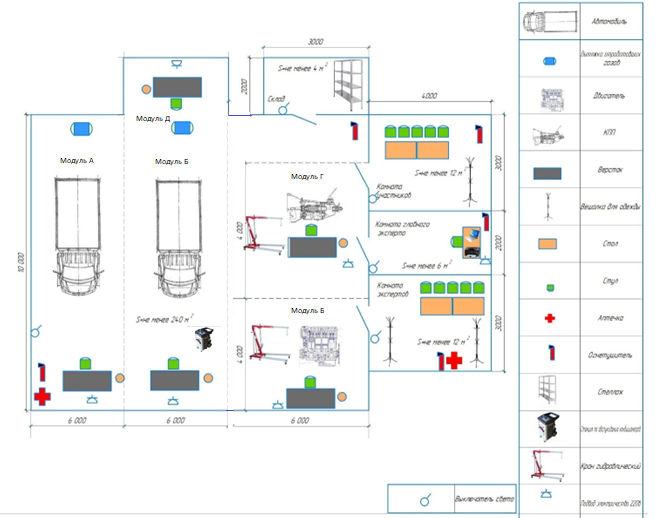 